All supplies should be brought to Open House or dropped off at the school office BEFORE the first day of school. Thank you!Don’t forget to label your child’s outerwear!*Indicates a specific brandEach student needs to purchase the following books and bring them to school before the first day of school because we will read them in class during the school year:    (Please label with name)Sign of the Beaver – by Elizabeth George SpeareIsland of the Blue Dolphins – by Scott O’DellNumber the Stars – by Lois LowryMy Side of the Mountain – by Jean Craighead GeorgeItems to be labeled with your child’s name or initials using a permanent marker:Items to be labeled with your child’s name or initials using a permanent marker:Items to be labeled with your child’s name or initials using a permanent marker:Back Pack (No wheels.  Make sure you child’s belongings fit!), & Lunch Box or BagWater bottle for everyday use (refillable and spill-proof)NASB Bible, text edition(1)12-inch (12”) plastic ruler(1)Pack of notebook dividers(1)Crayola* 16-ct. washable watercolor set (for art class)Crayola* 24-ct crayons(1)Protractor (Students do not need a compass)      (2)Containers of Germ X(1)Spiral bound notebook(1)2-pocket heavy duty plastic folders with 3 holes to go in binder (no prongs)(1)1½ inch heavy duty 3-ring binder (2)Large zippered canvas pencil pouch with 3 holes(1 to insert in binder; 1 hooks on desk)(2)Large white polymer erasers(4)Red ball point pens(8)Mechanical pencils with extra lead OR 4 pkgs. of 12 count wooden pencils pre-sharpened(1)Highlighter (any color)(1)Small pair of scissors(1)Package of 8 -24 ct. colored pencils (primary colors, pre-sharpened)(1)Small hand held dictionary(1)Recorder for music classItems to be shared as a class that do NOT need to be labeled with your child’s name:(Please place these in bags separate from your child’s labeled items. Thank you.)Items to be shared as a class that do NOT need to be labeled with your child’s name:(Please place these in bags separate from your child’s labeled items. Thank you.)Items to be shared as a class that do NOT need to be labeled with your child’s name:(Please place these in bags separate from your child’s labeled items. Thank you.)(2)Kleenex Tissue(1)Packages of wide-ruled notebook paper (200 total sheets)(2)Containers of Clorox wipes surface – store brand is fine (for the cafeteria)(1)Package of Expo* brand markers – Any colors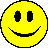 Optional - 5th graders love donations of soccer balls and frisbees since they do get used daily by the class at recess and wear out quickly.